Max Mustermann			Musterstraße 0
00000 und Musterort 
(01010101, mustername@provider.com)Name der Ausbildungsfirma
Herrn [Name] / Frau [Name des Ansprechpartners]
Straße
Postleitzahl und OrtOrt, DatumBewerbung um [Name des Ausbildungsplatzes] ab [Datum]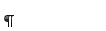 Sehr geehrter Herr [Name],über jobs-im-südwesten.de bin ich auf Ihre Stelle aufmerksam geworden und bewerbe mich um eine Anstellung als …  in Ihrem Unternehmen.Ihre derzeitige Situation (Schulabschluss, Ausbildung, Studium, Arbeitsplatz) und warum Sie gut für diesen Beruf geeignet sind (auf Stellenanforderungen eingehen).Warum genau dieses Unternehmen? Was erwarten Sie sich von dem Unternehmen?Habe ich Ihr Interesse geweckt? Dann freue ich mich auf ein persönliches Gespräch, Mit freundlichen Grüßen [Max Mustermann bzw. Unterschrift]